1. Учредить городскую Доску почета согласно прилагаемому эскизу.2. Утвердить Положение о городской Доске почета согласно приложению.3. Открытие городской Доски почета произвести в день празднования 235-й годовщине образования города Лукоянова 4. Финансирование изготовления городской Доски почета осуществить за счет внебюджетных источников.5. Настоящее решение вступает в силу со дня его подписания и подлежит опубликованию.     6. Контроль за исполнением настоящего Постановления возложить  на постоянную комиссию по вопросам бюджетной, финансовой и налоговой политике, по социальной защите населения, правовым вопросам, связям с общественностью и регламенту (председатель – Т.В. Чапарина).Глава местного самоуправлениягорода Лукоянова                                                                                               В.А. ГУСЕВ                                                                                             Приложение к решениюгородской  Думы г. ЛукояноваОт 23.07.2014 № 32ПОЛОЖЕНИЕО ГОРОДСКОЙ  ДОСКЕ ПОЧЕТАГлава 1. ОБЩИЕ ПОЛОЖЕНИЯСтатья 1. Городская Доска почета -  является демонстрацией  образцового отношения работников предприятий, организаций, учреждений  муниципального образования – городское поселение «Город Лукоянов» Лукояновского района Нижегородской области к трудовым обязанностям и служебному долгу. Статья 2. Ежегодно на городскую Доску почета заносятся коллективы и (или) работники предприятий, организаций, учреждений муниципального образования – городское поселение «Город Лукоянов» Лукояновского района Нижегородской области (далее - город Лукоянов внесшие весомый вклад в социально-экономическое развитие города Лукоянова, достигшие высоких результатов в производственной, социальной и общественной деятельности.Статья 3. Занесение на городскую Доску почета производится на основании решения городской Думы, которое, как правило, приручено к Дню города. Глава 2. ОСНОВНЫЕ ЗАСЛУГИ, УЧИТЫВАЕМЫЕ ПРИ ОТБОРЕ КАНДИДАТОВДЛЯ ЗАНЕСЕНИЯ НА ГОРОДСКУЮ  ДОСКУ ПОЧЕТАСтатья 4. При отборе кандидатов для занесения на городскую  Доску почета применяются следующие основные критерии:- большой вклад в социально-экономическое развитие города, его производственный, социальный и творческий потенциал;- высокое профессиональное мастерство;- активное участие в рационализации, изобретательстве и новаторстве, улучшающее качество продукции, условия труда, экологическую безопасность производства;- активное участие в деле сохранения и приумножения исторического и культурного наследия, местных традиций города;- плодотворная работа в деле образования и патриотического воспитания детей и молодежи;- благотворительная деятельность;- высокие результаты в обеспечении законности, прав и свобод граждан, в охране общественного порядка, сохранении природных ресурсов;- значимые достижения в других сферах деятельности, направленной на благо населения города.Глава 3. ПОРЯДОК ВЫДВИЖЕНИЯ КАНДИДАТОВНА ГОРОДСКУЮ  ДОСКУ ПОЧЕТАСтатья 5. С инициативой о занесении на городскую Доску почета могут выступить органы местного самоуправления города, предприятия и учреждения, общественные организации, объединения и группы гражданСтатья 6. Кандидатами для занесения на городскую Доску почета могут быть юридические лица, зарегистрированные в соответствии с законодательством Российской Федерации, и физические лица, которые своей активной деятельностью, внесли большой вклад в социально-экономическое развитие города.Статья 7. К занесению на Доску почета  могут представляться жители города Лукоянова Лукояновского района, проработавшие на предприятиях, в организациях и учреждениях города не менее трех лет и внесшие большой вклад в развитие экономики, промышленности, сельского хозяйства, культуры, образования, здравоохранения и других отраслей.Статья 8. Ходатайство о занесении на городскую Доску почета составляется инициаторами в произвольной форме - в виде ходатайства или выписки из протокола заседания коллегиального органа управления, собрания трудового коллектива предприятия, организации, учреждения о занесении на городскую Доску почета с обязательным изложением оснований: сведения о производственных, творческих, научных и иных достижениях, личном вкладе в социально-экономическое развитие города. Документы подаются на имя главы местного самоуправления города Лукоянова.Статья 9. Решение о занесении на городскую Доску почета считается принятым, если за него проголосовало простое большинство депутатов, присутствующих на заседании городской Думы. После чего оно подписывается главой местного самоуправления города и передается для обнародования  в установленном порядке.Глава 4. ПОРЯДОК ЗАНЕСЕНИЯ НА ГОРОДСКУЮ ДОСКУ ПОЧЕТАСтатья 10. Решение о занесении на городскую Доску почета обнародуется в торжественной обстановке, как правило, в день празднования  Дня города ЛукояноваСтатья 11. На Доску почета помещаются таблички с указанием полного наименования предприятия, организации, учреждения и фотопортреты с указанием фамилии, имени, отчества, места работы и должности лица, удостоенного занесения на городскую Доску почета. Статья 12. Для занесения на Доску почета учреждается 10 мест.Глава 5. МЕРЫ ПООЩРЕНИЯСтатья 13. Поощряемым в торжественной обстановке вручаются свидетельства о занесении на городскую Доску почета.Статья 14. Выписки из решения городской Думы в части занесения на городскую Доску почета отдельных граждан направляются на предприятия, в организации, учреждения по месту работы или службы. 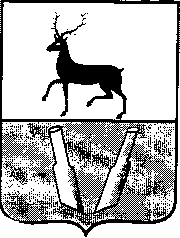  Городская Дума муниципального образования -городское поселение « Город Лукоянов» Лукояновского района Нижегородской области Городская Дума муниципального образования -городское поселение « Город Лукоянов» Лукояновского района Нижегородской областир е ш е н и ер е ш е н и еОт 23.07.2014 г.                                                № 32О городской Доске почетаВ целях поощрения трудовых коллективов и граждан города за большой вклад в социально-экономическое развитие города, высокие результаты в производственной деятельности и личные заслуги в общественно значимых для города сферах деятельности по предложению администрации города ГОРОДСКАЯ  ДУМА  Р Е Ш И Л А :